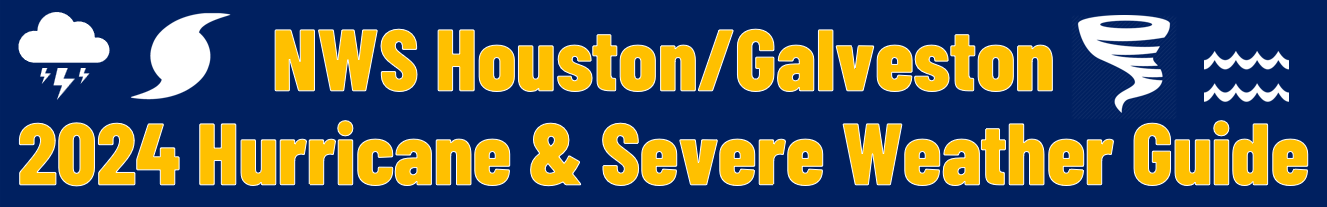 Download the 2024 Hurricane and Severe Weather Guide 
from the National Weather Service Houston/Galveston.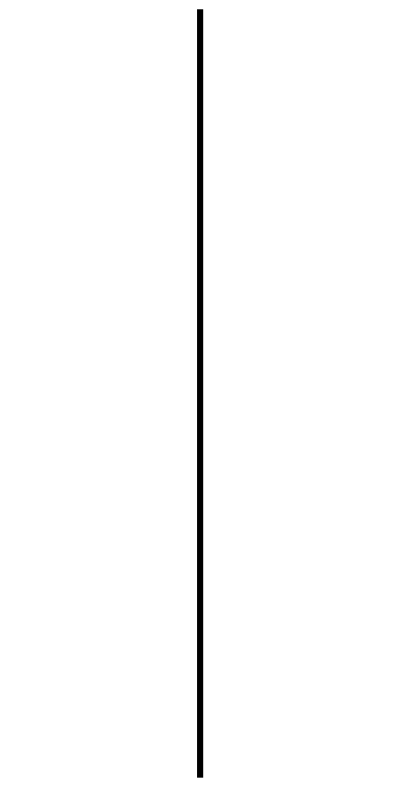                             ENGLISH                                                   SPANISH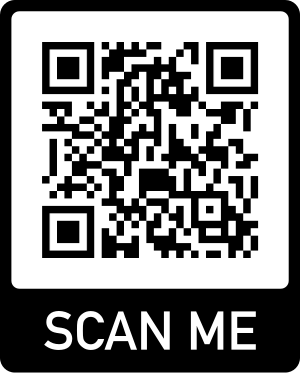 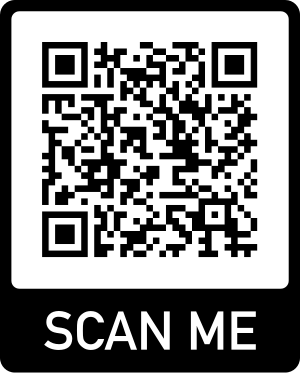 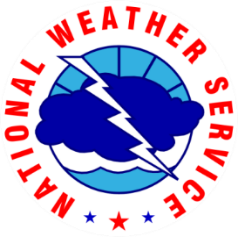 NATIONAL WEATHER SERVICE
HOUSTON/GALVESTON        |      weather.gov/houston